TAREA 7
1er Grado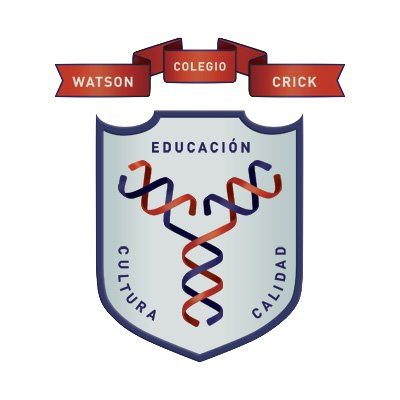 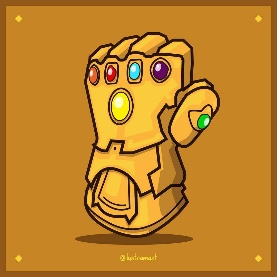 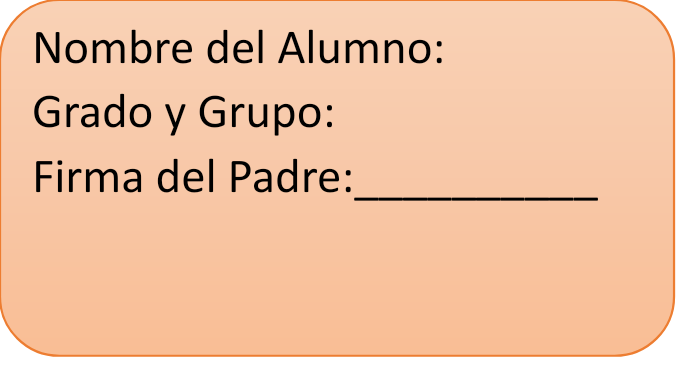 Informática	Indicaciones de las tareas	Realiza lo que se te solicita en las instruccionesRellena el recuadro del lado derecho, sin la información solicitada no será contada la tarea (La firma del padre es solo en documento impreso)Imprime el archivo, dáselo a firmar a tu padre o tutor y posteriormente pégalo en la libreta, después de la portada y los demás elementos.Las tareas se revisan y califican en la 2da clase de la semanaCacería para el HogarHace mucho tiempo jugaba un videojuego llamado Rust, es algo parecido a Minecraft pero con uso de gráficos más extremo, horas y horas de diversión para que después de uno o dos días me terminaran “Raideando” (eliminar a alguien entre varios), ahora quiero retomar ese juego, pero para eso necesito una PC mejor preparada, voy a necesitar un procesador de mínimo 4Ghz, ese videojuego se consume el procesador, tan solo en disco duro consume como 50Gb, no lo voy a usar para otra cosa, así que voy a necesitar un Disco Duro en Estado Solido (SSD) de mínimo 250Gb y para acabar bien, una memoria RAM de 16Gb. Ayúdame a encontrar un buen equipo para que pueda volver a jugar.Usa este archivo de Word, y así como en PowerPoint realiza el archivo, pon la frase que desees.